CONVENCIÓN DE RAMSAR SOBRE LOS HUMEDALES55ª Reunión del Comité Permanente Dubái, Emiratos Árabes Unidos, 21 de octubre de 2018SC55 Doc.8.2Examen financiero de los fondos complementarios por la UICNMediante la Decisión SC53-33 (https://www.ramsar.org/es/documento/decisiones-de-la-53a-reunion-del-comite-permanente-sc53), el Comité Permanente, en su 53ª reunión, “encargó a la Secretaría que tomara medidas para llevar a cabo un examen financiero/administrativo de los fondos complementarios”.2.	La Secretaría contrató a la División de Supervisión de la UICN, la Unión Internacional para la Conservación de la Naturaleza y sus Recursos, para que llevara a cabo el examen. 3.	La División de Supervisión de la UICN presentó un informe provisional al Subgrupo de Finanzas en la 54ª reunión del Comité Permanente. El Subgrupo de Finanzas presentó un informe con sus recomendaciones que fueron aprobadas en la 54ª reunión del Comité Permanente (https://www.ramsar.org/es/documento/informe-y-decisiones-de-la-54a-reunion-del-comite-permanente). 4.	El informe de la División de Supervisión de la UICN se adjunta al presente documento; incluye la Respuesta de Administración de la Secretaría. 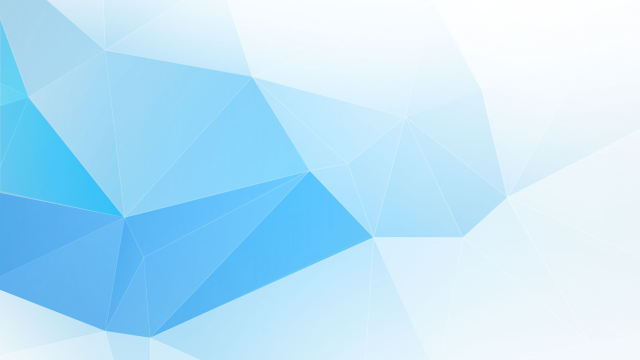 Informe consultivoExamen de la Gestión Financiera de los Fondos Complementarios (de uso restringido) Convención de Ramsar sobre los Humedales No se observaron errores materiales en los saldos contables de los fondos complementarios presentados relativos a los ejercicios 2008–2017. No obstante, es necesario seguir mejorando a fin de fortalecer la gestión financiera y de proyecto, y los procesos de gobernanza. Calificación general: Parcialmente satisfactoria IUCN-OU-18-005el 31 de julio de 2018 Gland, Suiza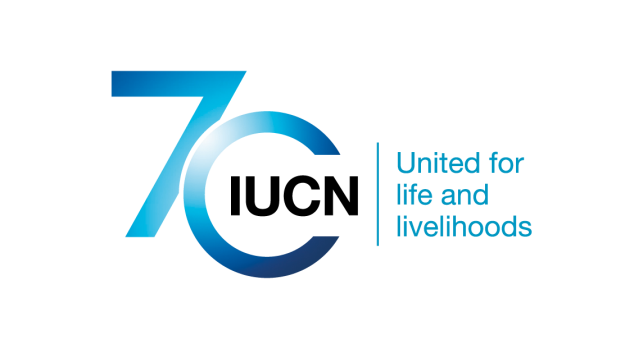  División de SupervisiónDistribución del informe: RESUMEN EJECUTIVO Introducción y opinión Las Partes Contratantes en la Convención de Ramsar, su Secretaría y otros interesados directos dependen de la disponibilidad de información financiera fiable relativa a los proyectos que se financian del presupuesto no básico para poder tomar decisiones operativas importantes sobre esas actividades.En septiembre de 2016, durante un examen somero de los fondos complementarios, la Secretaría de Ramsar detectó algunas prácticas de gestión financiera irregulares e informó al Comité Permanente de sus conclusiones. En la 53ª reunión del Comité Permanente de Ramsar, celebrada del 29 de mayo al 2 de junio de 2017, el Comité Permanente encargó a la Secretaría que llevara a cabo un examen exhaustivo de los fondos complementarios, tal y como se indica en la decisión indicada a continuación: Decisión SC53-33: El Comité Permanente encargó a la Secretaría que tomara medidas para llevar a cabo un examen financiero/administrativo de los fondos complementarios.La Secretaría contrató a la División de Supervisión de la UICN, la Unión Internacional para la Conservación de la Naturaleza, para que llevara a cabo el examen. Durante el examen de los saldos de la cuentas financieras de los fondos complementarios correspondientes al período decenal 2008–2017, la División de Supervisión no detectó deficiencias materiales. No obstante, se identificaron varias áreas en las que el Comité Permanente y la Secretaría deberían prestar atención a fin de reforzar los controles financieros y operativos, así como los procesos de gobernanza. Logros principales y buenas prácticas Desde septiembre de 2016, la Secretaría ha tomado medidas firmes para consolidar un entorno de control estricto, marcando una pauta más rigurosa desde la cúpula, promoviendo y demostrando normas estrictas de conducta ética e integridad, desarrollando una cultura corporativa de colaboración dentro de la Secretaría y procurando el cumplimiento riguroso de las políticas, procedimientos y normas, entre otras cosas. La Secretaría está mejorando y racionalizando sus procesos y prácticas de gestión financiera. Se está intensificando la colaboración en equipo en el área de gestión financiera como parte del enfoque “que engloba a toda la Secretaría”. Se están fomentando las capacidades y competencias en áreas funcionales a través de la formación del personal, por ejemplo, en procesos de compras y gestión de contratos; también, se están mejorando continuamente los procesos operativos clave, incluyendo los procesos de gestión de proyectos. Asimismo, se está logrando una mayor rendición de cuentas a través de mecanismos de retroalimentación sistemática basados en indicadores de desempeño y el proceso de evaluación del personal. En resumidas cuentas, la Secretaría ha realizado buenos progresos a lo largo de los últimos dos años en la resolución de las deficiencias históricas de los procesos de gestión financiera y la cultura corporativa asociada, aunque todavía hay que seguir trabajando para consolidar estas prácticas y ampliar los mecanismos de control estricto con el fin de hacer un seguimiento continuo e informar sobre la eficacia del sistema de control interno de los procesos financieros y operativos. Una vez implantados estos mecanismos, la Secretaría estará en mejores condiciones para poder demostrar periódicamente al Comité Permanente y a otros interesados directos la eficacia en todo momento de la gestión de riesgos, los procedimientos operativos y el control interno de los fondos complementarios y de la administración general. Durante el examen, la División de Supervisión tomó nota de las medidas proactivas implantadas por la Secretaría para resolver las deficiencias detectadas (tanto durante el examen de la División de Supervisión como en la supervisión y seguimiento por parte de los responsables de la gestión) y reforzar continuamente los procesos y controles de la gestión de los fondos complementarios y los proyectos. La División de Supervisión opina que el enfoque de mejora progresiva aplicado actualmente por la Secretaría es eficaz y esto ha reducido considerablemente la necesidad de un examen por separado de los procesos de gestión de los proyectos no financiados del presupuesto básico, tal y como se comentó previamente con la Secretaría y el Comité Permanente de Finanzas. Cuestiones y riesgos importantes Los procesos de gestión financiera y de proyectos de la Secretaría se habían deteriorado en algunas áreas a lo largo del tiempo debido a una combinación de factores, entre ellos, la supervisión deficiente por parte de la dirección ejecutiva en el pasado, la rotación del personal financiero, sistemas contables fragmentados, la falta de procesos normalizados de gestión financiera y de proyectos, y un seguimiento insuficiente de la gestión. El presente informe aporta información sobre varias de estas cuestiones como parte secundaria del examen de los saldos de las cuentas financieras de los fondos complementarios. CalificaciónParcialmente satisfactorio. Si bien la División de Supervisión no detectó nada durante el examen que pudiese indicar errores significativos en los saldos presentados de los fondos complementarios, se observaron ciertas deficiencias de control interno con respecto a los procesos de gestión financiera, el uso del plan contable oficial para el control de los proyectos y la aplicación de buenas prácticas de gestión de proyectos. La Secretaría tenía conocimiento de estas deficiencias y actualmente se están tomando medidas para abordar las cuestiones más acuciantes. RecomendacionesEl presente informe incluye diez (10) recomendaciones formales, de las cuales, cuatro (4) se consideran de alta prioridad y, por consiguiente, deberían ser atendidas por la Secretaría de manera prioritaria. La Secretaría ha aplicado plenamente dos de las recomendaciones y actualmente está dando curso a las recomendaciones restantes. En el Anexo 1 se incluye un cuadro resumen de las recomendaciones y la situación en cuanto a su aplicación. Agradecimientos La División de Supervisión de la UICN quiere agradecer a la dirección y el personal de la Secretaría de Ramsar, y a la División de Finanzas Mundiales de la UICN por su colaboración y por la ayuda prestada al auditor interno y al consultor durante el examen. Respuesta de la Secretaría de RamsarLa Secretaría de Ramsar acoge con gran satisfacción el examen de los fondos complementarios llevado a cabo por la División de Supervisión de la UICN y, de una manera más amplia, la Secretaría agradece el apoyo profesional permanente prestado por la División de Supervisión y otras divisiones de la UICN con el fin de garantizar que las mejores prácticas relativas a políticas, procedimientos y controles internos estén integradas en los sistemas de gestión y gobernanza de Ramsar. La Secretaría de Ramsar está de acuerdo en que la situación encontrada por la Secretaria General al asumir su cargo en agosto de 2016 tenía graves deficiencias y exponía a Ramsar a considerables riesgos. Si bien se tomaron medidas inmediatas en ese momento y se ha seguido trabajando para resolver la situación (tal y como se viene informando al Comité Permanente y sus órganos subsidiarios desde octubre de 2016 hasta la 54ª reunión del Comité Permanente en abril de 2018), la Secretaría agradece la mayor claridad que aporta este Examen con respecto a las cuestiones que requieren medidas específicas para que los sistemas y los informes de Ramsar sean de alta calidad. La Secretaría agradece, asimismo, la validación de los saldos de los fondos complementarios presentados por la Secretaría y examinados por la División de Supervisión, incluyendo los saldos de la cuenta Admin Project R100100.En términos generales, y sin excepción, la Secretaría está de acuerdo con las observaciones y recomendaciones incluidas en el Examen. La Respuesta de la Administración que figura a continuación aporta detalles sobre el alcance de las medidas ya tomadas y sobre lo que queda por hacer en 2018 y años posteriores. La Secretaría de Ramsar agradece a la División de Supervisión, así como a la UICN y a las Partes Contratantes en Ramsar, su apoyo y orientación en aras de fortalecer la gestión financiera de conformidad con las políticas y procedimientos de la UICN. Agradece y está de acuerdo con la recomendación formulada en el Examen en la que se indica que, habida cuenta de las medidas que la Secretaría de Ramsar ha tomado y actualmente tiene en curso, ya no necesario que se lleve a cabo la Segunda Fase del examen de gestión.CONTEXTO Y ÁMBITOLa Convención de Ramsar y su estructura administrativaLa Convención sobre los Humedales, llamada la Convención de Ramsar, es un tratado intergubernamental que sirve de marco para la acción nacional y la cooperación internacional en pro de la conservación y el uso racional de los humedales y sus recursos.La Secretaría de la Convención está constituida en virtud del Artículo 8 de la Convención; está gestionada como unidad independiente por las oficinas de la UICN en Gland, Suiza. Las funciones de la Secretaría incluyen, entre otras: prestar apoyo administrativo, técnico y científico a las Partes Contratantes; mantener una Lista de Humedales de Importancia Internacional; notificar a las Partes Contratantes de las nuevas inclusiones en esa Lista; y llevar a cabo todas las tareas requeridas por la Conferencia de las Partes Contratantes. La Secretaría General gestiona los fondos de la Convención y los asuntos administrativos, salvo aquellos cuyo ejercicio requiere personalidad jurídica, en cuyo caso, la responsabilidad formal corresponde al Director General de la UICN.Estructura administrativa y financiera, y funcionamiento La Secretaría cuenta con una plantilla de 24 personas. Los responsables de formular políticas y el personal técnico, consistentes en Secretaria General, Secretario General Adjunto, Responsable de Movilización de Recursos y Divulgación, Responsable de Ciencia y Políticas, Asesores Regionales Superiores y Auxiliares, ayudan a las Partes Contratantes (en África, las Américas, Asia y Oceanía, y Europa). El personal de Finanzas, Apoyo Ejecutivo y un Socio de Recursos Humanos de la UICN (50 por ciento) proporcionan los servicios institucionales. El organigrama actual de la Secretaría está en el Anexo 2.Los ingresos correspondientes al ejercicio fiscal que finalizó el 31 de diciembre de 2017 fueron de 5489 millones de francos suizos, de los cuales, el 92 por ciento (5059 millones de francos suizos) correspondía a fondos básicos (de uso no restringido) y el ocho por ciento (430 000 millones de francos suizos) correspondía a fondos destinados a proyectos financiados de los fondos complementarios (de uso restringido). El saldo de los fondos destinados a proyectos con cargo a los fondos complementarios al cierre del ejercicio de 2017 fue de 2317 millones de francos suizos.Los fondos básicos constituyen el presupuesto ordinario que está controlado y supervisado por la Conferencia de las Partes y el Comité Permanente. Esto incluye el examen y aprobación del plan de trabajo y el presupuesto. La Secretaría General está facultada por el Comité Permanente de la Convención a aplicar estos fondos de conformidad con el presupuesto aprobado. Los fondos básicos no son objeto de restricción externa alguna en cuanto a su aplicación.Los fondos complementarios son los fondos aportados por donantes para ser 'asignados' a proyectos específicos, regiones geográficas específicas, actividades específicas u otras restricciones externas impuestas respecto de su uso. Estos fondos solo se aplican para los fines previstos en el acuerdo formalizado con el donante. Los miembros del Comité Permanente y de la Secretaría tienen responsabilidades fiduciarias de asegurar que los fondos básicos y complementarios sean destinados a los fines previstos y de procurar que estén implantados sistemas para la buena gobernanza y la transparencia a fin de evitar el fraude o la corrupción, además de ocuparse de que la gestión de riesgos esté integrado en el ciclo del proyecto.Los auditores externos de la Convención, PricewaterhouseCoopers (PwC), dan su opinión sobre la fiabilidad de los estados financieros anuales. Su opinión correspondiente al ejercicio que finalizó el 31 de diciembre de 2017 fue que los Estados financieros cumplían las disposiciones de las leyes de Suiza.La División de Supervisión determinó que los términos 'básicos' y 'no básicos' se empleaban en la práctica para describir el tipo de fondos, mientras en los estados financieros de la Convención, se empleaban los términos 'de uso no restringido' y 'de uso restringido'. El uso inconsistente de estos términos podría dar lugar a confusión entre los destinatarios de los estados financieros (recomendación 1). Recomendación 1 La Secretaría debería plantear la adopción de términos normalizados para describir sus fondos: fondos 'básicos y complementarios' o fondos “de uso no restringido y de uso restringido'. Prioridad: BajaPlazo/Situación: mayo de 2019/en cursoDirigida a: la Secretaría GeneralRespuesta de la Administración:La Secretaría agradece y está de acuerdo con toda medida que sirva para mejorar la consistencia de los estados financieros y facilitar su lectura. La Secretaría preparará y propondrá una lista de términos normalizados que presentará en la 57ª reunión del Comité Permanente para que sea examinada y se tome una decisión al respecto, teniendo en cuenta las prácticas contables de otras Convenciones, además de los requisitos externos aplicables a las auditorías y las leyes de Suiza. Retos operativos que afectan los informes financieros y la gestión de los fondos complementarios A lo largo de los últimos años, la Secretaría ha sufrido varios acontecimientos que han tenido un impacto sobre la eficacia del control de la gestión financiera y de proyectos con respecto a los fondos complementarios. Una mayor tasa de rotación del personal de finanzas y dirección ejecutiva supuso una pérdida de conocimientos institucionales y esto contribuyó a prácticas inconsistentes de gestión financiera y de proyectos. Los sistemas de información financiera y la cultura corporativa no propiciaban la transparencia y el intercambio de información entre los responsables financieros y los asesores regionales, lo que dio lugar a que se utilizaran sistemas contables paralelos. Los sistemas de contabilidad oficiales, SunSystems (SUN) y Navision (NAV), se utilizaban y se siguen utilizando principalmente para registrar, controlar e informar sobre las transacciones financieras y los resultados financieros a través de los informes operativos de la Dirección y los estados financieros anuales. No obstante, la Secretaría no está utilizando plenamente el sistema de contabilidad oficial actual, Navision, para la gestión financiera de los proyectos financiados de los fondos complementarios. Esto ha dado lugar a que los Asesores Regionales Superiores desarrollaran sistemas de contabilidad paralelos (por ejemplo, hojas de cálculo de Excel, bases de datos Access) para poder hacer un seguimiento de las transacciones relacionadas con los proyectos y poder confeccionar los informes pertinentes para los donantes (recomendación 2). Recomendación 2 La Secretaría debería permitir que los gestores de los programas tengan acceso al sistema de contabilidad financiera Navision a fin de facilitar el seguimiento de las transacciones financieras y los presupuestos de los proyectos financiados de los fondos complementarios y poder generar informes financieros desde el sistema de contabilidad oficial a fin de informar a los donantes. Prioridad: MediaPlazo/Situación: mayo de 2019/en cursoDirigida a: la Secretaría GeneralRespuesta de la Administración: La Secretaría está de acuerdo en que es necesario vincular más estrechamente la gestión programática y la gestión financiera de los proyectos, incluyendo el desarrollo de procedimientos y procesos, así como permitir que los gestores de programas tengan acceso a la información y la capacidad necesaria para facilitar un seguimiento oportuno de alta calidad y la preparación de los informes a los donantes. Se han aplicado las medidas siguientes: En mayo de 2017, la Secretaría publicó unas directrices que fueron comentadas en las reuniones del Equipo Directivo a fin de procurar que los informes financieros fueran preparados de manera consistente y verificados por el Responsable de Finanzas antes de ser presentados a los donantes. En junio de 2018, los procedimientos fueron reforzados todavía más con el requisito de que los informes financieros para los donantes sean preparados /aprobados y firmados por el Responsable de Finanzas. Desde mayo de 2017, se está utilizando el sistema oficial de contabilidad Navision para registrar y controlar los proyectos financiados con cargo a los fondos complementarios que constituyen los ingresos y gastos oficialmente comunicados a los donantes (por ejemplo, los informes a los donantes proporcionados al Gobierno de Suiza respecto del Fondo Suizo para África de 2016, el proyecto Danone, el proyecto NORAD y el proyecto MAVA, entre otros). Se tomarán las medidas siguientes: Implantación del mismo método empleado por la UICN, consistente en el envío automático de informes mensuales a todos los administradores de proyectos (antes de marzo de 2019). En una segunda fase, los administradores de proyectos también podrán acceder a los informes pertinentes (JetReports) del sistema de contabilidad financiera Navision, lo que facilitará el seguimiento de sus proyectos (antes de mayo de 2019). La rotación del personal que ocupaba puestos clave, los sistemas fragmentados de contabilidad y presentación de informes, y la ausencia de prácticas normalizadas de gestión de proyectos fueron las causas de varias deficiencias de los procesos y controles internos y afectaron la gestión eficaz de los proyectos financiados de los fondos complementarios. La transición del sistema de contabilidad anterior SUN al sistema NAV en 2014 también supuso una mayor complejidad para lograr procesos de gestión financiera eficientes. En 2016, la Secretaría se comprometió a reforzar las eficiencias y la eficacia de la organización, siendo su objetivo rector “organizarse para obtener resultados”. Esto incluía un examen somero de los procesos de gestión financiera y de proyectos en septiembre de 2016, dirigido por la Secretaría General. El examen detectó irregularidades con respecto a las prácticas de gestión financiera, incluyendo un saldo acumulado, no especificado, en la cuenta Admin Project R100100, de unos 865 000 francos suizos al 31 de diciembre de 2016. El desglose de los epígrafes principales que comprende este saldo se indica en el cuadro siguiente: Cuadro 1 Cuenta Admin Project, Desglose de saldos al 31 de diciembre de 2016 Fuente: Carta de gestión – Auditoría de 2016, Conclusiones detalladas y recomendaciones 2016-1Más concretamente, en el examen somero realizado por la Secretaría, se detectaron las siguientes irregularidades con respecto a las prácticas de gestión financiera y los saldos contables: 298 000 francos suizos. Los honorarios de gestión devengados y el excedente/déficit de los fondos complementarios fueron reclasificados de varios proyectos no financiados del presupuesto básico a la cuenta Admin Project R100100 sin haber seguido los procedimientos apropiados de cierre de proyecto o haber obtenido las aprobaciones pertinentes para transferir esos saldos. Hubo un tratamiento contable inconsistente y una falta de transparencia con respecto a los traspasos para transferir saldos entre los fondos básicos y los fondos complementarios. 335 000 francos suizos. La descripción “Donante específico – a la espera de instrucciones del donante” se refiere a un excedente neto acumulado de 335 000 francos suizos, principalmente en las cuentas del Fondo Suizo para África no financiadas del presupuesto básico, que no fue comunicado adecuadamente al donante hasta finales de 2016.La Secretaría General consultó con el Equipo Ejecutivo de la Convención, el Grupo de trabajo sobre facilitación, el Subgrupo de Finanzas, la UICN y PwC sobre las cuestiones identificadas en el examen realizado en 2016. En la 53ª reunión del Comité Permanente de Ramsar, celebrada del 29 de mayo al 2 de junio de 2017, el Comité encargó a la Secretaría que llevara a cabo un examen más exhaustivo de los fondos complementarios, tal y como se indica en la siguiente decisión: Decisión SC53-33: El Comité Permanente encargó a la Secretaría que tomara medidas para llevar a cabo un examen financiero/administrativo de los fondos complementarios.La Secretaría General pidió a la División de Supervisión de la UICN (DS) que llevara a cabo el examen y fue contratado un consultor para que ayudara a la DS en esta tarea. Objetivos, ámbito y enfoque del examen El objetivo principal del examen era garantizar la fiabilidad de los saldos de las cuentas financieras indicadas en el Apéndice A: Proyectos financiados con cargo a los fondos de uso restringido de los estados financieros auditados correspondientes al período decenal 2008–2017. Consistía en un examen de determinados fondos complementarios, tales como la cuenta Admin Project R100100, las cuentas del Fondo Suizo para África y otras cuentas relacionadas con proyectos. El examen también identificó algunos procesos de control de la gestión financiera y de proyectos y la gobernanza que tendrían que ser reforzados.El ámbito del examen no incluía un análisis de las transacciones de cada uno de los proyectos financiados con cargo a los fondos complementarios. No obstante, se hizo un análisis detallado de varias cuentas que suscitaban mayor preocupación. La División de Supervisión aprovechó el examen de las transacciones realizado anteriormente por la Secretaría con respecto a cuentas como la Admin Project R100100. El examen consistía principalmente en una fase de recopilación y construcción de datos con el fin de obtener información sobre los fondos complementarios a lo largo del período decenal 2008-2017. Posteriormente, los datos fueron estudiados, analizados, contrastados y reconciliados con los datos registrados en el libro mayor de los sistemas de contabilidad SUN y NAV e incluidos en el Apéndice A: Proyectos financiados con cargo a los fondos de uso restringido, y asimismo con la información presentada en el Estado de ingresos y gastos auditado. También fueron examinados los documentos del Comité Permanente y de la Secretaría; se entrevistó a miembros de la dirección y del personal de Ramsar y de la UICN, y se habló con el auditor externo. La selección de la muestra de los fondos a examinar estaba basada en un enfoque crítico y se tuvieron en cuenta los fondos específicos indicados por la Secretaría, las Partes Contratantes y el Subgrupo de Finanzas. Para realizar el examen, se aplicaron los criterios establecidos en las políticas y los procedimientos pertinentes de Ramsar y de la UICN, el Código de Obligaciones de Suiza, el Marco Integrado de Control Interno COSO y las mejores prácticas identificadas en organizaciones similares. Teniendo en cuenta que abarcaba un período decenal, el examen exigía un trabajo significativo de análisis e investigación; hubo que vincular los datos entre dos sistemas de contabilidad (SUN 2008-2013; NAV 2014-2017) y llegar a comprender transacciones que se habían registrado en un sistema de información financiera, en cierta medida, fragmentado. La proliferación de cuentas de proyectos en el caso de determinados fondos complementarios (por ejemplo, el Fondo Suizo para África, el Fondo de pequeñas subvenciones) a lo largo de los años, además de la inconsistencia de las descripciones de las transacciones en el libro mayor, también supuso una complejidad añadida para llevar a cabo el examen. Habida cuenta de las dificultades para recopilar los datos financieros del período decenal, el examen se planteó como un encargo de consultoría que ofrece un nivel de garantía más bajo que una auditoría interna. La complejidad para organizar los datos financieros retrasó la finalización del examen y la preparación del informe final. La labor sustantiva de preparación para el examen se llevó a cabo entre enero y julio de 2018. El examen fue realizado conforme a las Normas internacionales para la práctica profesional de auditoría interna del Instituto de Auditores Internos y de acuerdo con la Política de Auditoría Interna de la UICN.Información actualizada sobre los progresos proporcionada al Subgrupo de Finanzas en la 54ª reunión del Comité Permanente en abril de 2018 El 23 de abril de 2018, en la 54ª reunión del Comité Permanente de la Convención (SC54), la División de Supervisión de la UICN presentó su Informe sobre los progresos realizados en el examen de la gestión financiera de los fondos complementarios de Ramsar al Subgrupo de Finanzas. La DS describió la labor sustantiva realizada a fin de validar los saldos de los fondos complementarios e informó de que el auditor interno no había encontrado nada hasta ese momento que pudiese indicar errores críticos en los saldos contables declarados en el período 2008–2017. El Subgrupo de Finanzas tomó nota del informe presentado por la División de Supervisión y pidió un examen más detallado de las cuentas de los fondos: Fondo Suizo para África, Contribuciones Voluntarias de la región de África y el Fondo de Pequeñas Subvenciones. Independencia del examenLa División de Supervisión no tuvo problemas para realizar su trabajo de manera independiente. Otras cuestiones La DS alentaría a la Secretaría y al Subgrupo de Finanzas a que enfoquen las conclusiones del examen como un ejercicio de cara al futuro y las aprovechen para reforzar los procedimientos operativos y el sistema de controles internos a fin de fomentar una mayor confianza respecto de la gestión financiera y los informes sobre los fondos complementarios destinados a proyectos. Los cuadros que figuran en el presente informe incluyen posibles diferencias por redondeo.CONCLUSIONES Y RECOMENDACIONES GobernanzaEs necesario tener mayor nivel de garantía para demostrar la eficiencia de los sistemas de control interno de la Secretaría, incluyendo el control financiero y operativo de los fondos complementarios destinados a proyectos La responsabilidad primordial de la supervisión, el establecimiento y el mantenimiento de los controles financieros y operativos internos corresponde al Comité Permanente y a la Secretaría General.Tal y como se indica en el Informe del auditor y en el gráfico siguiente, forma parte del proceso de planificación de una auditoría financiera que el auditor externo de la Convención examine el sistema de control interno con el fin de evaluar el riesgo. No obstante, el auditor externo no proporciona garantía con respecto al sistema de control interno de la Convención. Figura 1 Pasaje, Informe del auditor, Estados financieros 2017 (resaltado en amarillo añadido)FFuente: Estados financieros de Ramsar, 2017, auditadosEn el examen se determinó que el Apéndice A: Proyectos financiados con cargo a los fondos de uso restringido, que figura en el anexo de los estados financieros de la Convención, aportaba información pertinente para el lector sobre los saldos y tendencias de los fondos complementarios. El Apéndice A es un informe sobre la gestión y no ha sido auditado por el auditor externo, tal y como se describe en el siguiente cuadro de texto. Figura 2: Pasaje, Informe del auditor, Estados financieros 2017   Fuente: Estados financieros de Ramsar, 2017, auditadosPor consiguiente, no se proporciona garantía independiente alguna sobre la información indicada en el Apéndice A, incluyendo las cuentas individuales de los fondos complementarios. No obstante, el auditor externo garantiza los saldos totales de las cuentas de Ingresos, Gastos, y Saldos de los Fondos de uso restringido (fondos complementarios), teniendo en cuenta que esos saldos están incluidos en el Balance de situación y el Estado de Ingresos y Gastos auditados (véase el Anexo 3).La inclusión del informe de gestión no auditado, Apéndice A, en los estados financieros auditados generó confusión entre algunos lectores que interpretaron que su inclusión suponía una garantía de la auditoría independiente. La DS habló de esta cuestión con la Secretaría de Ramsar, el Grupo de Finanzas Mundiales de la UICN y el auditor externo; todas las partes estaban de acuerdo en que se evitaría la confusión si este informe fuera retirado de los estados auditados y se presentara al Comité Permanente (a través del Subgrupo de Finanzas) como un informe de gestión independiente (recomendación 3). El Subgrupo de Finanzas examinó esta cuestión durante la 54ª reunión del Comité Permanente en abril de 2018 y el Comité Permanente apoyó esta medida.El examen también señaló que el auditor externo no había celebrado una sesión informativa anual con el Comité Permanente a través del Subgrupo de Finanzas. El auditor externo agradeció la oportunidad de reunirse con el Subgrupo. Si el auditor externo celebrase una sesión informativa, los miembros del Subgrupo tendrían un foro donde plantear cuestiones más complejas sobre la auditoría financiera y entender mejor los riesgos financieros; también les ayudaría a cumplir sus responsabilidades fiduciarias de gestión de riesgos y control interno de una manera eficiente (recomendación 4). En el examen se constató que la Secretaría ha mejorado significativamente los mecanismos para mantener informado al Comité Permanente de los riesgos financieros y operativos emergentes y que el Comité Permanente, a través del Subgrupo de Finanzas, se enfrenta a los retos financieros de manera acertada y proporciona asesoramiento y orientación a la Secretaría. No obstante, la Secretaría no proporciona una garantía general sobre el sistema de control interno, incluyendo el control financiero con respecto a los fondos complementarios y esto dificulta el cumplimiento eficaz de sus responsabilidades fiduciarias por parte del Comité Permanente y el Subgrupo de Finanzas. Además, podría dar lugar a injerencias en cuestiones operativas de la Secretaría, teniendo en cuenta que normalmente la responsabilidad en lo referente a esas cuestiones ha sido delegada en la Secretaría General. La Secretaría debería plantear la posibilidad de implantar una evaluación sistemática y periódica de los controles internos que demuestre a los principales interesados directos (por ejemplo, el Comité Permanente, el Subgrupo de Finanzas, los auditores) que los controles financieros y operativos clave están implantados y funcionan debidamente. La evaluación sistemática se lograría si primero se adoptase un marco de control interno como COSO, tal y como se indica en la Política de controles internos (2018) de la UICN, y después se realizase una autoevaluación periódica de los controles internos con respecto a la entidad y los procesos operativos clave tales como los fondos complementarios destinados a proyectos (recomendación 5). La DS y el auditor externo han recomendado que la Secretaría adopte un enfoque más sistemático a fin de demostrar la forma en que supervisa los controles internos. Actualmente, la autoevaluación de los controles internos está integrada en muchas organizaciones internacionales y es un proceso que puede añadir valor significativo a la hora de ofrecer garantías a los interesados directos, particularmente al Comité Permanente. También se debería señalar que en la Política de controles internos y Política de gestión del riesgo institucional, publicadas recientemente por la UICN, se incorpora el Modelo de tres líneas de defensa que puede servir de ayuda al Comité Permanente y a la Secretaría para aclarar las responsabilidades con respecto al control de riesgos entre los órganos rectores, el personal directivo, la dirección operativa, los auditores y los reguladores. Recomendaciones:Recomendación 3 La Secretaría debería presentar el Apéndice A: Proyectos financiados de los fondos de uso restringido al Comité Permanente como un informe de gestión por separado y eliminarlo de los estados financieros de la Convención a partir del ejercicio fiscal de 2018. Prioridad: MediaPlazo/Situación: diciembre de 2018/en cursoDirigida a: la Secretaría GeneralRespuesta de la Administración:La Secretaría está de acuerdo con esta recomendación y aplicará esta recomendación plenamente con respecto a los Estados Financieros de 2018, de conformidad con la decisión 25 del Comité Permanente en su 54ª reunión, por la que se aprobaron el informe y las recomendaciones del Subgrupo de Finanzas (SC54-WG.4 par 1 iii.), basándose en el informe provisional enviado por la División de Supervisión de la UICN al Subgrupo de Finanzas. El Apéndice A actual se eliminará de los estados financieros y se presentará como informe de gestión independiente. Recomendación 4La Secretaría debería pedir al auditor externo que presente anualmente los estados financieros auditados y un documento informativo al Comité Permanente, a través del Subgrupo de Finanzas. Prioridad: MediaPlazo/Situación: mayo de 2019/en cursoDirigida a: la Secretaría GeneralRespuesta de la Administración:La Secretaría agradece esta recomendación y la presentará al Comité Permanente para que sea examinada y se tome una decisión al respecto en su 57ª reunión, teniendo en cuenta las prácticas contables de otras Convenciones, además de sus implicaciones en términos de costos. Recomendación 5 La Secretaría debería: (i) desarrollar un proceso de autoevaluación de los controles internos; (ii) llevar a cabo una autoevaluación del sistema de control interno a nivel de entidad que debería incluir una evaluación a nivel de proceso de los fondos complementarios destinados a proyectos; y (iii) presentar la autoevaluación de los controles internos al Comité Permanente anualmente.Prioridad: AltaPlazo/Situación: mayo de 2019/en cursoDirigida a: la Secretaría GeneralRespuesta de la Administración:La Secretaría agradece y está de acuerdo con esta recomendación. Se han tomado las medidas siguientes: Desde principios de 2017, la necesidad de controles internos más estrictos es una cuestión que se viene planteando constantemente al Comité Permanente de Ramsar y su Subgrupo de Finanzas y se ha trabajado con la UICN y con los auditores externos a fin de reforzar los controles internos. Particularmente, se ha acordado con la UICN, los auditores externos y el Subgrupo de Finanzas que se completen los controles de Ramsar no comprendidos en los controles internos de la UICN. Por consiguiente, después de la auditoría externa de 2017, se han determinado controles internos adicionales que han sido asignados entre personal de la UICN y de Finanzas de Ramsar, quedando pendiente más trabajo en este sentido en función de las conclusiones del Examen llevado a cabo por la División de Supervisión de la UICN. Al mismo tiempo, la Secretaría ha mejorado los procesos y procedimientos, ha desarrollado directrices, ha impartido formación y ha incluido objetivos de rendimiento en los planes de trabajo anuales de los administradores a fin de mejorar sus controles internos. Medidas a tomar: Habiéndose finalizado el examen de la División de Supervisión de la UICN, la Secretaría va a seguir reforzando sus controles internos, basándose en las recomendaciones proporcionadas sobre el marco y el proceso de control interno. La Secretaría trabajará con los propósitos siguientes:Recabar la aprobación del Subgrupo de Finanzas para el marco y proceso de controles propuestos a fin de proceder con los pasos siguientes; Desarrollar un proceso de autoevaluación de los controles internos, preferiblemente de conformidad con la autoevaluación implantada recientemente por la UICN; Llevar a cabo una autoevaluación anual del sistema de controles internos con respecto a la entidad, incluyendo una evaluación de los procesos relativos a los fondos destinados a proyectos no financiados con cargo al presupuesto básico; y Presentar la evaluación de los controles internos al Comité Permanente anualmente. Cambios de designación y aplicación de los fondos Es preciso establecer procedimientos para regular mejor los traspasos entre los fondos básicos y los fondos complementarios y los cambios en el uso de los fondos complementarios El examen de la DS comenzó con la verificación de los epígrafes principales y la comprobación de los saldos totales de Ingresos, Gastos, y Transferencias Proyectos y Cargos Transversales que constaban en (i) las cuentas del libro mayor, (ii) el Apéndice A y (iii) el Estado de ingresos y gastos auditado correspondientes al período decenal 2008–2017. El resumen de esos saldos figura en el cuadro siguiente. Cuadro 2 Saldos de los Ingresos de los Fondos Complementarios reflejados en el Apéndice A, 2008–2017 (en miles de francos suizos)Fuente: Apéndice ALos importes totales de Ingresos, Gastos, y Transferencias Proyectos y Cargos Transversales de los fondos complementarios están presentados en el Estado de ingresos y gastos de los estados financieros auditados; por consiguiente, el auditor externo garantiza la fiabilidad de los saldos indicados. Además, este Estado presenta los saldos detallados, por ejemplo, con respecto a la categoría de Gastos, de las cuentas de Comunicaciones (Divulgación), Asesoramiento, Iniciativas y Apoyo Regionales, etc.; por consiguiente, el auditor externo garantiza también la fiabilidad de los saldos de estas cuentas. Para el ejercicio eficaz de sus responsabilidades fiduciarias con respecto a los fondos complementarios, el Comité Permanente y la Secretaría tienen que confiar en los saldos reflejados en los estados financieros auditados, incluyendo los fondos complementarios. Por consiguiente, es importante que el auditor externo presente los resultados de su auditoría anual formalmente al Comité Permanente, a través del Subgrupo de Finanzas (véase la recomendación 4 arriba). Los saldos declarados con respecto a Ingresos, Gastos, y Transferencias Proyectos y Cargos Transversales fueron verificados y contrastados con los datos registrados entre 2008 y 2013 en el libro mayor en SUN y con los datos registrados entre 2014 y 2017 en el libro mayor en NAV. Por consiguiente, los saldos totales presentados para este período decenal se consideran fidedignos. Tal y como se ha comentado anteriormente en el presente informe, durante el examen somero realizado por la Secretaría en 2016 se identificaron algunas prácticas irregulares de gestión financiera (por ejemplo, ausencia de las autorizaciones apropiadas para los traspasos entre los fondos básicos y los fondos complementarios), razón por la cual en el presente examen se hizo un análisis más exhaustivo de Transferencias Proyectos y Cargos Transversales. Se transfirió un total de 3006 millones de francos suizos de los fondos básicos a los fondos complementarios destinados a proyectos durante el período decenal que finalizó al 31 de diciembre de 2017. El desglose de los traspasos efectuados figura en el Cuadro 3 a continuación: Cuadro 3 Transferencias Proyectos y Cargos Transversales, de los fondos básicos a los fondos complementarios, Total 2008–2017 	 Fuente: Documentos de Ramsar y cuentas del libro mayorEn el examen se cotejaron las categorías detalladas de Transferencias proyectos y cargos transversales, indicadas en el Cuadro 4, en el libro mayor en SUN (2008–2013) y NAV (2014–2017) con los totales indicados en el Cuadro 3 y el Apéndice A.  Cuadro 4 Transferencias proyectos y cargos transversales, de fondos básicos a fondos complementarios, Detalle 2008–2017 (en miles de francos suizos) Fuente: Documentos de Ramsar y cuentas del libro mayorSi bien no se detectaron saldos irregulares cuando se cotejaron los saldos indicados en el libro mayor con el Apéndice A, el examen sirvió para confirmar la conclusión formulada por la Secretaría en septiembre de 2016 de que no todas los traspasos entre el centro de costos del presupuesto básico y los proyectos no financiados del presupuesto básico fueron comunicados claramente y aprobados por el Comité Permanente. El Comité Permanente está facultado para aprobar el presupuesto básico de la Convención y deberían existir procedimientos claros para las transferencias entre los fondos básicos de uso no restringido y los fondos complementarios de uso restringido, teniendo en cuenta que afectan las decisiones generales del Comité Permanente sobre la aplicación de los fondos (recomendación 6)., Además, corresponde exclusivamente al donante decidir si los fondos donados son de uso restringido y asimismo con respecto a los fines o programas específicos de su aplicación. La Convención no solo tiene la obligación moral de respetar los deseos del donante, también suele ser un requisito del contrato o acuerdo que así sea. En caso de que un donante restringiese la aplicación de su donación a un fin determinado y la Convención no cumpliera esa condición, el donante podría exigir la devolución del importe donado. Por lo tanto, cualquier cambio de la designación o aplicación de los fondos debería cumplir las condiciones contractuales estipuladas en la documentación pertinente a la donación. Siempre que se modifique la designación o la aplicación de fondos complementarios, además de ser un requisito contractual habitual, es una buena práctica obtener la conformidad del donante por escrito o mediante un acuerdo explícito entre el donante y la Convención (recomendación 7).Recomendaciones:Recomendación 6La Secretaría debería desarrollar un procedimiento normalizado para el traspaso de fondos entre el presupuesto básico y el presupuesto no básico e incluir un proceso de 'solicitud de aprobación de traspaso de fondos' que requiere la aprobación del Comité Permanente (se podría establecer como aprobación a posteriori). Prioridad: MediaPlazo/Situación: Aplicada plenamenteDirigida a: la Secretaría GeneralRespuesta de la Administración:Se han tomado las medidas siguientes: La Secretaría está de acuerdo con la recomendación y señala que ya ha sido aplicada. Las transferencias entre los presupuestos básico y no básico fueron suprimidas en 2017 a raíz de una recomendación formulada por la Secretaría en la 53ª reunión del Comité Permanente que fue aprobada en esa reunión. A partir de esa fecha, toda transferencia entre los presupuestos básico y no básico, en caso de estar justificada en determinadas circunstancias, requiere la aprobación previa del Comité Permanente y sus órganos subsidiarios, según proceda. Desde 2017, la Secretaría ha comunicado todos los saldos al Subgrupo de Finanzas y el Comité Permanente ha tomado la decisión correspondiente con respecto a su aplicación. Además, la Secretaría ha introducido una novedad en la forma de presentar el presupuesto para 2018 con la inclusión de una columna adicional para reflejar la aplicación aprobada de los fondos excedentes del ejercicio anterior. Recomendación 7La Secretaría debería desarrollar un procedimiento normalizado para obtener el acuerdo del donante, por escrito, en caso de que se plantease cualquier cambio con respecto a la aplicación de los fondos complementarios, incluyendo los traspasos al centro de costos del presupuesto básico. Prioridad: Alta Plazo/Situación: Aplicada plenamenteDirigida a: la Secretaría GeneralRespuesta de la Administración:La Secretaría está de acuerdo con la recomendación y señala que ya ha sido aplicada. Se han tomado las medidas siguientes: Desde mayo de 2017, y tras varias conversaciones en la Secretaría y la publicación de instrucciones por la Secretaria General, los saldos correspondientes a acuerdos con donantes se utilizan de conformidad con lo estipulado en los acuerdos con los respectivos donantes y la aplicación de los saldos, en su caso, se comunica a los donantes pertinentes y se obtiene su aprobación al respecto antes de que la Secretaría tome medida alguna. Ejemplos de esta práctica incluyen los informes proporcionados a los donantes del Fondo Suizo para África de 2016, el proyecto Danone, el proyecto NORAD y el proyecto MAVA. Medidas que se tomarán: Las instrucciones proporcionadas se incorporarán en los Procedimientos Operativos Normalizados que está desarrollando la Secretaría y que abarcarán el ciclo completo de un proyecto hasta su cierre. Cuenta Admin Project Desarrollar un método normalizado para la recuperación de costos con respecto a los honorarios de gestión; es necesario establecer procedimientos para el cierre de proyectos La cuenta del presupuesto no básico, Admin Project R100100, ha sido utilizada principalmente para la transferencia de los honorarios de gestión cobrados por el apoyo proporcionado a proyectos financiados de los fondos complementarios, el traspaso del excedente/déficit de proyectos cerrados, y para anotar transacciones diversas de ingresos y gastos. Una preocupación planteada por la Secretaría y el Subgrupo de Finanzas se refería al aumento significativo del saldo de la cuenta Admin Project. En 2015 la cuenta presentaba un saldo final al cierre del ejercicio de 625 000 francos suizos; el saldo no había sido analizado adecuadamente hasta el examen somero realizado en septiembre de 2016. En el siguiente Cuadro 5 se presenta un resumen de los saldos y la evolución de la cuenta a lo largo del período decenal. En el Cuadro 6 se muestran la evolución de las categorías principales de la cuenta Admin Project.  Cuadro 5 Saldos de la cuentas de Admin Project, detalle del período decenal 2008–2017 (en miles de francos suizos) 	Fuente: Apéndice A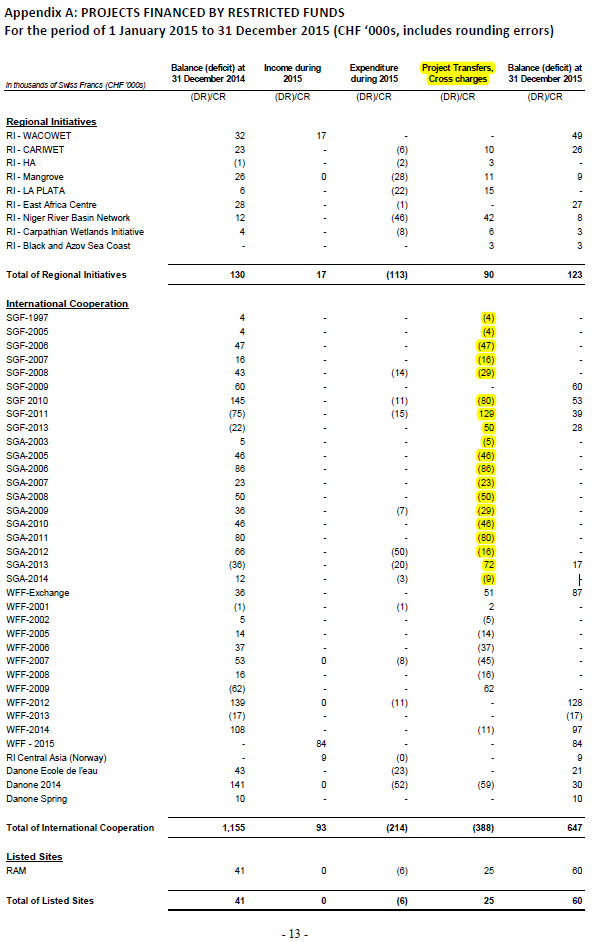 Del Informe del auditor, publicado solo en inglésCuadro 6 Cuenta Admin Project, Resumen de cambios por clase, 2008–2017 (en miles de francos suizos) 	Fuente: División de SupervisiónEl examen realizado por la DS validó los saldos indicados en los Cuadros 5 y 6 con respecto a los libros mayores de los dos sistemas de contabilidad y no reveló discrepancia alguna en cuanto a la exactitud de los saldos. Tal y como se indica en el Cuadro 6, se comunicó un total de 299 000 francos suizos entre 2008 y 2017 en concepto de Honorarios de Gestión Netos devengados por la Secretaría en virtud de los términos y condiciones de los acuerdos de subvención o contratos formalizados con donantes. En el examen de la DS, se evaluó el examen realizado por la Secretaría en septiembre de 2016 con respecto a las transacciones registradas en la cuenta Admin Project, incluyendo una lista de los honorarios de gestión cobrados entre 2005 y 2016. No hubo irregularidad alguna, salvo una transacción por el importe de 177 000 francos suizos en 2012 correspondiente a un asiento anotado en el libro diario respecto de la asignación de fondos de la cuenta Admin Project a Sitio web, SISR y Proyectos de Desarrollo. Esta transacción destinó parte de los Honorarios de Gestión devengados a ser utilizados en proyectos y fue aceptada. Además, la Secretaría aportó una aclaración sobre la mayor cuantía de los Honorarios de Gestión en 2015 que en 2013 y 2014: los honorarios correspondientes a Danone y a los años 2012, 2013 y 2015 fueron devengados en el mismo año. En el examen se observó que los honorarios de gestión no fueron cobrados periódicamente durante el período decenal, por ejemplo, en el caso del Fondo Suizo para África y el Fondo de Pequeñas Subvenciones. Por consiguiente, la Secretaría debería tomar medidas para cobrar los Honorarios de Gestión no facturados y cobrados hasta ahora y procurar que a partir de ahora los Honorarios de Gestión se cobren de conformidad con los acuerdos formalizados con los donantes (recomendación 8). Se habló con la Secretaría y el Grupo de Finanzas Mundiales de la UICN sobre la cuestión de si los Honorarios de Gestión deberían ser anotados en una cuenta del presupuesto no básico (es decir, en la cuenta Admin Project) o a un centro de costos del presupuesto básico. No obstante, el debate suscitó algunas cuestiones fundamentales con respecto a lo que Ramsar entiende por “Honorarios de Gestión”, por ejemplo: ¿Qué proporción de la recuperación de costos corresponde a costos directos de proyectos y a costos indirectos de proyectos?; ¿Qué marco se utiliza para la recuperación de costos con respecto a los proyectos no financiados del presupuesto básico (por ejemplo, el método de recuperación total de los costos, financiación complementaria común)? A lo largo de los últimos años, otras organizaciones internacionales también han examinado estas cuestiones, habida cuenta del nuevo equilibrio entre los fondos básicos y los fondos complementarios y el efecto creciente de la aplicación de fondos básicos para financiar proyectos financiados de los fondos complementarios. Estas organizaciones ya han desarrollado políticas y marcos adecuados para la recuperación de costos, basados en los principios de simplificación, transparencia y una metodología armonizada. El examen de la DS recomienda que la Secretaría siga este planteamiento y desarrolle y aplique un marco normalizado para la recuperación de costos en consonancia con las expectativas de sus mandantes y las realidades operativas (por ejemplo, los costos de las transacciones, coherencia con la metodología de la UICN para la recuperación de costos ) (recomendación 8). El saldo de 341 000 francos suizos indicado en el Cuadro 6 corresponde a transferencias de las cuentas de los fondos complementarios del Fondo Suizo para África. El análisis del Fondo Suizo para África se presenta en la siguiente sección de este informe. Tal y como se ha comentado antes, se cerraron cuentas antiguas inactivas de proyectos y los saldos finales, tanto excedentes como déficits, se anotaron en la cuenta Admin Project. No obstante, algunos proyectos fueron cerrados sin que se proporcionara un informe final al donante ni se pidieran instrucciones al donante con respecto a los fondos del proyecto 'no utilizados' o su aprobación para retener esos fondos. Esta práctica no refleja una gestión financiera y de proyectos prudente y tampoco cumple lo previsto en la mayoría de los acuerdos con los donantes. El excedente/déficit de un proyecto cerrado debería ser anotado en la cuenta más apropiada para que se cumplan las instrucciones del donante. Recomendamos que se desarrolle un procedimiento para el cierre de proyectos a fin de proporcionar la orientación necesaria y establecer un proceso normalizado (recomendación 9). En el Anexo 4 se incluye un ejemplo de un procedimiento de cierre que figura en la Guía sobre buenas prácticas en la gestión de los fondos de uso restringido del PNUD.Recomendaciones:Recomendación 8La Secretaría debería: (i) calcular los honorarios de gestión pendientes de años anteriores y pasar el cargo pertinente a los proyectos financiados de los fondos complementarios, siempre que sea posible; (ii) desarrollar un proceso para garantizar que los honorarios de gestión se facturen periódicamente, como mínimo anualmente, de conformidad con los acuerdos formalizados con los donantes; y (iii) desarrollar y aplicar un método normalizado de recuperación de costos con respecto a los Honorarios de Gestión. Prioridad: MediaPlazo/Situación: junio de 2019/en cursoDirigida a: Responsable de FinanzasRespuesta de la Administración:La Secretaría está de acuerdo con la recomendación y ya ha tomado las medidas siguientes: Se han cobrado todos los honorarios de gestión reconocidos correspondientes a los últimos dos años. Señalamos que actualmente no todos los proyectos incluyen el cobro de honorarios de gestión en el acuerdo con el donante y, por consiguiente, no todos los proyectos incurren en honorarios de gestión. En aquellos casos más antiguos en los que la cuestión de los honorarios de gestión no está clara o su cobro ha sido inconsistente, la Secretaría considera que sería complicado cobrar los honorarios de gestión de forma retroactiva, por lo que, propone que se centre en dejar claro el enfoque a aplicar en el futuro. No se cobran honorarios de gestión, por ejemplo, en el caso de las Misiones Ramsar de Asesoramiento y tampoco todas las subvenciones otorgadas por el Fondo Suizo para África contemplan el cobro de honorarios de gestión, tal y como fue el caso del FSA correspondiente a 2016; por lo tanto, no se cobraron honorarios de gestión. El proceso de cobro de los honorarios de gestión se está haciendo anualmente, antes de finalizarse los estados financieros; se empezó con los estados financieros de 2016. Actualmente, está incluido en la lista de comprobación de la contabilidad al cierre del ejercicio y se verifica por la UICN. La Secretaría está de acuerdo en que es necesario aplicar un método normalizado de recuperación de costos en el caso de los honorarios de gestión y se están tomando medidas al respecto. Desde la 53ª reunión del Comité Permanente, la Secretaría ha señalado a la atención del Subgrupo de Finanzas la necesidad de una orientación más clara sobre el uso de los fondos complementarios, incluyendo los honorarios de gestión. En su 54ª reunión, el Comité Permanente dio instrucciones a la Secretaría para que aplicara las políticas y procedimientos de la UICN, así como las directrices para la gestión de los fondos complementarios, especialmente con respecto a la capacidad para la realización de los proyectos y la aplicación de los honorarios de gestión (SC54-WG.4 par 3x). De conformidad con las decisiones aprobadas en la 54ª reunión del Comité Permanente, se incluyó un párrafo en este sentido en el Proyecto de Resolución sobre cuestiones financieras y presupuestarias para que sea examinado y se tome una decisión al respecto en la 13ª reunión de la Conferencia de las Partes Contratantes. Medidas a tomar: Con miras a desarrollar y aplicar un método normalizado de recuperación de costos con respecto a los honorarios de gestión, la Secretaría de Ramsar examinará la metodología aplicada por la UICN, además de las prácticas de otras Convenciones, en la gestión de los honorarios de gestión y propondrá posible(s) método(s), incluyendo sus implicaciones, a la 57ª reunión del Comité Permanente para que sean examinados y se tome una decisión al respecto. Recomendación 9La Secretaría debería desarrollar un procedimiento de cierre de proyecto para los proyectos financiados de los fondos complementarios. Tal procedimiento debería incluir el cierre oportuno del proyecto (por ejemplo, en el plazo de un año después de la finalización del proyecto) y la preparación de un informe final, tanto narrativo como financiero, que debería ser revisado y presentado al donante. Todo saldo no utilizado debería ser tratado conforme a los términos acordados con el donante o donantes (por ejemplo, reembolso acordado de todo saldo 'no utilizado'). Prioridad: AltaPlazo/Situación: julio de 2019/en cursoDirigida a: la Secretaría GeneralRespuesta de la Administración:La Secretaría está de acuerdo con la recomendación y ya se están tomando medidas para aplicar los procedimientos para el cierre de proyectos. Específicamente, se han tomado las medidas siguientes:  La Secretaría ha dado las instrucciones pertinentes, las últimas en junio de 2018, y el Personal Directivo se está responsabilizando de los informes y su seguimiento, y de la presentación de informes tanto narrativos como financieros, si bien los informes financieros los prepara, o son verificados y firmados por el Responsable Financiero. Desde mayo de 2007, todos los saldos no utilizados han sido comunicados y tratados de conformidad con los términos estipulados en los acuerdos con los donantes, tal y como se ha recomendado. Medidas a tomar: Con miras al futuro, la Secretaría examinará la Guía de mejores prácticas en la gestión de los fondos complementarios del PNUD y en 2019 desarrollará orientaciones adicionales como parte de su trabajo para establecer Procedimientos Operativos Normalizados. Cuentas del Fondo Suizo para África Es preciso que los informes proporcionados a los donantes sobre los proyectos sean de mayor calidad; es necesario que se obtenga la aprobación del donante con respecto a cualquier cambio en la aplicación de los saldos no utilizados El Fondo Suizo para África no está financiado del presupuesto básico; es una contribución aportada por el Gobierno Federal de Suiza para apoyar la conservación y el uso racional de los humedales, y la aplicación de la Convención en África. Esta contribución anual empezó en 1989 y ha sido extremadamente útil para financiar actuaciones urgentes apropiadas u otras actividades específicas. Una cuestión de mayor preocupación planteada por la Secretaría y el Subgrupo de Finanzas se refería a los excedentes significativos del saldo de las cuentas de los proyectos financiados del Fondo Suizo para África. Al 31 de diciembre de 2014, hubo excedentes acumulados por un total de 416 000 francos suizos, tal y como se puede apreciar en el cuadro siguiente. Otra cuestión relacionada, identificada en el examen somero de 2016, se refería a las transferencias realizadas de la cuenta Fondo Suizo para África a la cuenta Admin Project en 2015 y 2016, por un total de 335 000 francos suizos. Estas transferencias no tenían la aprobación del donante y el Subgrupo de Finanzas tampoco fue informado de forma adecuada sobre ellas. Tal y como se ha comentado anteriormente, esta es una desviación considerable de las prácticas correctas de gestión financiera. Como se puede apreciar en el Cuadro 7, el saldo final al 31 de diciembre de 2017 refleja un excedente de 49 000 francos suizos. El excedente real es de 390 000 francos suizos y comprende 49 000 francos suizos, más las transferencias previas a 2017 a la cuenta Admin Project por un total de 341 000 francos suizos (véase el Cuadro 6).Cuadro 7 Cuenta del Fondo Suizo para África, Detalle del Estado de Ingresos 2008–2017 (en miles de francos suizos) Fuente: Apéndice A y cuentas del libro mayor El Cuadro 7 fue preparado de una matriz detallada de las 15 cuentas de proyectos financiados por el Fondo Suizo para África entre 2008 y 2017. Los saldos de cada cuenta de proyecto fueron validados mediante el cotejo de los datos anotados en el libro mayor de SUN y NAV con el Apéndice A. Los saldos totales están indicados en el siguiente cuadro:  Cuadro 8 Fondo Suizo para África, Total Ingresos 2008–2017Fuente: División de SupervisiónTal y como se indica en el Cuadro 8, el excedente inicial del Fondo Suizo para África al 1 de enero de 2008 fue de 267 000 francos suizos. Se gastaron 68 000 francos suizos después del 1 de enero de 2008 en relación con proyectos del FSA anteriores a 2008. El excedente restante del FSA anterior a 2008 sumaba 199 000 francos suizos. Este excedente previo al 2008 de 199 000 francos suizos estaba incluido en el importe total del excedente traspasado a la cuenta Admin Project. El total de ingresos en el FSA fue de 996 000 francos suizos a lo largo del período decenal. La Oficina Federal Suiza del Medio Ambiente (FOEN) contribuyó 962 000 francos suizos o el 97 por ciento, World Wildlife Fund (WWF) contribuyó 30 000 francos suizos y otros donantes 4000 francos suizos. Entre 2008 y 2017 se pagaron 47 000 francos suizos del Fondo en concepto de Honorarios de Gestión, tal y como se indica en el Cuadro 9. El examen reveló que no se habían cobrado Honorarios de Gestión todos los años, por lo que, la Secretaría debería tomar medidas para recuperar los Honorarios adeudados (recomendación 8). Cuadro 9 Fondo Suizo para África, Transferencias Proyectos / Cargos Transversales, Total 2008–2017Fuente: División de SupervisiónEntre 2008 y 2017 se hicieron transferencias de la cuenta del FSA a la cuenta Admin Project por el importe de 341 000 francos suizos, consistentes en 318 000 francos suizos (2015), 17 000 francos suizos (2016) y 6000 francos suizos (2017). Estas transferencias fueron efectuadas por la Secretaría sin el conocimiento y aprobación del donante, y sin notificar explícitamente al Comité Permanente. La Secretaría tomó medidas para corregir esta situación e informó primero a la FOEN y después habló sobre esta cuestión con el Comité Permanente a través del Grupo de trabajo sobre facilitación. En mayo de 2017, también se mandó una comunicación oficial a la FOEN para dar explicaciones sobre la situación.En el examen se detectaron 'Otros' traspasos por 48 000 francos suizos del FSA, consistentes principalmente en: (i) 20 000 francos suizos en 2009 para un taller del proyecto 7200 – Cote d’Ivoire Judiciares, y (ii) 30 000 francos suizos en 2010 al proyecto 7145 para la reunión del GECT en África. La DS examino los informes al donante enviados a la Oficina Federal Suiza de Medio Ambiente (FOEN) correspondientes a los años 2008–2014 y 2016. Se constató que la Secretaría había proporcionado informes sobre los progresos pero no los informes finales de los proyectos cerrados. La Secretaría debería trabajar para mejorar la calidad de los informes finales e informes sobre progresos presentados a la FOEN y procurar que los informes incluyan información financiera y programática completa sobre las actividades llevadas a cabo y financiadas por sus contribuciones (recomendación 10). EL Subgrupo de Finanzas preguntó sobre las posibles transacciones entre la cuenta de las Contribuciones Voluntarias de la región de África y la cuenta de Proyectos del FSA. El examen no constató transferencia alguna de las Contribuciones Voluntarias de la región de África a la cuenta de proyectos del Fondo Suizo para África.El examen reveló inconsistencias en la codificación de las transacciones y en las descripciones empleadas, tales como las descripciones diferentes utilizadas para los ingresos de la FOEN al Fondo Suizo para África: “Donat.08 from Switzerland”, “SGA 2009 from Switzerland” and “Suisse SGA 2011 Inv 1111”. Esto añade una complejidad innecesaria, crea ineficiencias y disminuye la transparencia. También sería preciso tener mayor consistencia en la codificación cuando se anoten las transacciones en NAV. Durante el examen se constató que el Responsable de Finanzas de la Secretaría había tomado medidas para resolver estas inconsistencias mediante la elaboración de directrices para el personal de la Secretaría de Ramsar sobre el uso correcto de las combinaciones de códigos y descripciones. Recomendación 10La Secretaría debería mejorar la calidad de los informes finales e informes sobre progresos proporcionados a los donantes con respecto a los proyectos financiados del Fondo Suizo para África, incluyendo información narrativa y financiera sobre las actividades llevadas a cabo y financiadas de sus contribuciones. Antes de emitir el informe, la información financiera debería ser revisada y validada por el Responsable de Finanzas. Los informes finales deberían ser presentados oportunamente (por ejemplo, en el plazo de un año después del cierre del proyecto). Todo saldo no utilizado debería ser tratado conforme a los términos acordados con el donante o donantes. A fin de procurar una mayor calidad de los informes, estos deberían ser revisados por pares antes de ser presentados al donante o donantes. Se debería plantear la posibilidad de implantar un formato/modelo común de informe al donante para todos los proyectos no financiados del presupuesto básico. Prioridad: AltaPlazo/Situación: marzo de 2019/en cursoDirigida a: la Secretaría GeneralRespuesta de la Administración:La Secretaría está de acuerdo con esta recomendación. Ya se han tomado las medidas siguientes: La Secretaría dio instrucciones al respecto en noviembre de 2017 y junio de 2018 y el Equipo Ejecutivo de Ramsar ha debatido sobre esta cuestión en varias reuniones sobre la gestión de proyectos, incluyendo la presentación de los informes a los donantes. También se han incluido indicadores relativos a la gestión financiera en los objetivos de rendimiento de todos los administradores. A partir de mayo de 2017, todos los informes financieros han sido preparados o revisados y validados por el Responsable Financiero, y el Personal Directivo ha estado controlando la presentación oportuna de los informes finales y ha revisado los informes finales antes de que fueran presentados. Asimismo, desde mayo de 2017, todos los saldos han sido comunicados y tratados de conformidad con los acuerdos formalizados con los donantes. Medidas a tomar: La Secretaría de Ramsar incluirá orientaciones relativos a la presentación de informes a los donantes en sus Procedimientos Operativos Normalizados. Desarrollará un modelo común para todos aquellos donantes que no hubiesen pedido un formato específico de informe, basándose en los modelos y prácticas al respecto desarrollados por la UICN. La Secretaría también reforzara el cumplimiento de los requisitos relativos a presentación oportuna de los informes a los donantes, incluyendo el proceso de revisión por pares recomendado. Aclaraciones: La Secretaría quisiera aclarar que los 6000 francos suizos transferidos del FSA de 2016 a Admin Project en 2016 (véase el párrafo 79 anterior) corresponden a la porción no utilizada de una subvención relacionada con WA RegPark que fue reembolsada a Ramsar a principios de 2016 y anotada por error en el proyecto del FSA de 2016, cuando correspondía a un proyecto del FSA de un año anterior. En 2017, este error fue rectificado mediante la transferencia del importe correspondiente a Admin Project, siendo esta la cuenta en la que estaban anotados todos los saldos del FSA anteriores a 2016, y se informó al donante. 2. En su 57ª reunión, el Comité Permanente tendrá que decidir sobre la recomendación formulada por la División de Supervisión de la UICN con respecto a la reposición de las Contribuciones Voluntarias de la región de África (véase el párrafo 107), teniendo en cuenta lo siguiente: i) la decisión aprobada por el Comité Permanente ( SC46-12.2) por la que se asignaron 45 000 francos suizos de las Contribuciones Voluntarias de la región de África, acumuladas entre 2009 y 2012, a Iniciativas Regionales en el presupuesto básico (véase el párrafo 104); y ii) la autorización de la 54ª reunión del Comité Permanente para utilizar el saldo de 29 000 francos suizos de la Iniciativa Regional, WACOWET, donde fueron transferidas anteriormente las Contribuciones Voluntarias de la región de África, para financiar la participación de los delegados patrocinados en la 13ª reunión de la Conferencia de las Partes (véase SC54-WG.4, cuadro 1). E. Cuentas del Fondo de Pequeñas Subvenciones 	 No hubo errores materiales; no obstante, se deberían cobrar los honorarios de gestión periódicamente El Fondo de Pequeñas Subvenciones fue establecido en 1990 con el fin de ayudar a los países en desarrollo a fomentar la conservación y uso racional de los recursos de los humedales. Tal y como indica el nombre, el Fondo de Pequeñas Subvenciones está diseñado para proyectos a pequeña escala y la cantidad máxima que ofrece es de 40 000 francos suizos por proyecto. Este Fondo se financia de contribuciones voluntarias y de los ingresos adicionales que recibe de la Secretaría de Ramsar.Esta cuenta del presupuesto no básico fue seleccionada principalmente por las cuestiones planteadas sobre la posible transferencia de fondos a la cuenta por error, particularmente fondos de las Contribuciones Voluntarias de la región de África. Además, fue seleccionada como parte de una muestra discrecional que incluía al menos una cuenta de la categoría de fondos destinados a la 'Cooperación Internacional'.El saldo inicial del Fondo de Pequeñas Subvenciones en 2008 fue de CHF 501 000 francos suizos. Entre 2008 y 2017, el total de Ingresos fue de 834 000 francos suizos y Gastos 1 185 000 francos suizos; la suma de Transferencias Proyectos y Cargos Transversales del Fondo fue de 13 000 francos suizos, tal y como se indica en el cuadro siguiente. Cuadro 10 Fondo de Pequeñas Subvenciones, Estado de Ingresos, Detalle 2008–2017 (en miles de francos suizos) Fuente: Apéndice A y cuentas del libro mayorEl examen validó el Saldo inicial, Ingresos, Gastos y Transferencias Proyectos y Cargos Transversales con respecto a los asientos del libro mayor de SUN (2008-2013) y NAV (2014-2017), y el Apéndice A de cada uno de los años indicados. No se observaron discrepancias. Cuadro 11 Fondo de Pequeñas Subvenciones, Estado de Ingresos, Total 2008 – 2017Fuente: División de SupervisiónLos ingresos del Fondo de Pequeñas Subvenciones a lo largo del período decenal sumaron un total de 834 000 francos suizos. El Gobierno de Japón contribuyó 145 000 francos suizos y hubo contribuciones voluntarias por un total de 689 000 francos suizos de otros donantes tales como los Gobiernos de Alemania, Canadá, Noruega y Suecia. El nivel de detalle de la información registrada en los sistemas de contabilidad no fue suficiente para determinar si los 145 000 francos suizos recibidos del Gobierno de Japón fueron gastados en su totalidad, teniendo en cuenta que estaban mezcladas las contribuciones de varios donantes. El examen constató otras contribuciones voluntarias aportadas por el Gobierno de Japón. Hubo contribuciones para el Fondo Nagao para Humedales, un taller de la Iniciativa Regional en Asia Central y el Proyecto de Bhután. El examen determinó que el saldo final presentado de 138 000 francos suizos a 31 de diciembre de 2017 fue el resultado de saldos acumulados de proyectos del Fondo de Pequeñas Subvenciones de 2009, 2010, 2011 y 2013. Durante el examen se analizaron los detalles de Transferencias Proyectos y Cargos Transversales.Cuadro 12 Fondo de Pequeñas Subvenciones, Transferencias Proyectos / Cargos Transversales, Total 2008–2017 	Fuente: División de SupervisiónDe modo similar a lo que ocurrió en el caso del Fondo Suizo para África, en los años examinados no se cobraron honorarios de gestión con respecto al Fondo de Pequeñas Subvenciones (recomendación 8). Durante el período decenal, con respecto a los proyectos del FPS, se transfirieron 410 000 francos suizos entre ejercicios. Los 62 000 francos suizos correspondientes a ‘Otras’ transferencias al FPS incluyen: (i) 24 000 francos suizos en 2009 de las Contribuciones Voluntarias de Japón para el proyecto 1997–99 (Fondo para Asia ); y (ii) 38 000 francos suizos en 2010 del proyecto Evian.El Subgrupo de Finanzas pidió que se confirmara si se transfirieron fondos entre la cuenta de Contribuciones Voluntarias de la región de África y la cuenta de Proyectos del Fondo de Pequeñas Subvenciones. El examen no encontró transferencias de las Contribuciones Voluntarias de la región de África (CVA) al Fondo de Pequeñas Subvenciones. WACOWET y Contribuciones Voluntarias de la región de África  No hubo errores materiales; no obstante, se necesitan 33 000 francos suizos para reponer el saldo de la cuenta La Red de Humedales Costeras de África Occidental (WACOWET) y las Contribuciones Voluntarias de la región de África son iniciativas regionales diseñadas para fomentar la cooperación y la capacitación en cuestiones relacionadas con los humedales en la región. En la 54ª reunión del Comité Permanente celebrada en abril de 2018, el Subgrupo de Finanzas pidió garantías adicionales con respecto a los saldos de las cuentas del presupuesto no básico de WACOWET y las Contribuciones Voluntarias de la región de África.Los dos cuadros siguientes muestran un análisis de la evolución de los estados de ingresos de las cuentas WACOWET 7125 y R100132 (2009–2015) y la cuenta CVA R100200 (2016–2017).  	Cuadro 13 WACOWET Estado de Ingresos, Detalle 2009–2017 (en miles de francos suizos) 	Fuente: Apéndice A 	Cuadro 14 Contribuciones Voluntarias de la región de África, 2016–2017 (en miles de francos suizos)	 Fuente: Apéndice ALos ingresos fueron anotados en la cuenta WACOWET en los ejercicios 2009–2015 y en la cuenta de las CVA en los ejercicios 2016 y 2017, con la única salvedad de un importe de 2000 francos suizos que fue anotado inicialmente en la cuenta Admin Project en 2017 y rectificado posteriormente a la cuenta de las CVA en el mismo ejercicio. Los Saldos iniciales, Ingresos, Gastos, Cargos transversales y Saldos finales anuales del libro mayor, de 2009 a 2013 (SUN) y 2014 a 2017 (NAV), fueron examinados y contrastados con el Apéndice A de todo el período de nueve años. No se encontraron irregularidades. El total de ingresos de Contribuciones Voluntarias de la región de África durante el período examinado fue de 113 000 francos suizos.Los gastos indicados con respecto a WACOWET corresponden al saldo inicial de 2009. Salvo este gasto, no hubo otros gastos incurridos relacionados con Contribuciones Voluntarias de la región de África.En 2012, se transfirieron 46 000 francos suizos de WACOWET al presupuesto básico. Se informó de la transferencia en la 46ª reunión del Comité Permanente en el punto del orden del día relativo a Cuestiones financieras y presupuestarias 2012/2013, como sigue:“Las asignaciones a Iniciativas Regionales (línea C) se efectuaron conforme a lo acordado en la 44ª reunión del Comité Permanente (con cargo al presupuesto básico, además de 45 000 francos suizos de las contribuciones voluntarias acumuladas de la región de África en los años 2009–2012 y 32 000 francos suizos de otras asignaciones no reclamadas de Iniciativas Regionales de los años 2009–2012).”En el examen se constató que una transferencia de 10 000 francos suizos correspondía a un asiento rectificativo para revertir una provisión hecha inicialmente por el centro de costos del presupuesto básico y después revertida a WACOWET.A 31 de diciembre de 2017, los excedentes de WACOWET y CVA sumaron un total de 80 000 francos suizos (49 000 + 31 000 francos suizos).A fin de reponer el excedente de AVC a 113 000 francos suizos se tendrá que: (i) hacer una transferencia del presupuesto básico para devolver 33 000 francos suizos a las CVA; o (ii) transferir 33 000 francos suizos de la cuenta Admin Project a la cuenta de CVA. Misiones Ramsar de Asesoramiento No se observaron errores materiales; no obstante, se deberían cobrar los honorarios de gestión Cuando se ven amenazadas las características ecológicas de un Sitio Ramsar, la Parte Contratante en cuestión puede solicitar una Misión Ramsar de Asesoramiento (MRA). Este mecanismo, aprobado oficialmente en 1990, permite a los países desarrollados y en desarrollo utilizar la experiencia y el asesoramiento globales para abordar los problemas y amenazas que podrían conllevar la perdida de las características ecológicas de un humedal.  Las cuentas de las MRA del presupuesto no básico están clasificadas en la categoría RAM 'Listed Sites' del Apéndice A y las transacciones se anotan en las cuentas 7002 y R100110. Los importes anuales correspondientes a Saldo Inicial, Ingresos, Gastos, Transferencias Proyectos/Cargos Transversales y Saldo Final anotados en el libro mayor de SUN y NAV para los años 2008–2013 y 2014–2017, respectivamente, fueron examinados y contrastados con el Apéndice A. Cuadro 15 Misiones Ramsar de Asesoramiento, Estado de Ingresos, Detalle 2008 – 2017 (en miles de francos suizos) 	Fuente: Apéndice ATambién se examinaron los saldos de la cuenta desde el 1 de enero de 2008, con un excedente inicial de 26 000 francos suizos, hasta el 31 de diciembre de 2017, con un saldo final de 98 000 francos suizos. Los saldos de los Ingresos Netos de todo el período decenal fueron validados por un importe total de 162 000 francos suizos. Se determinó que el saldo negativo de 2014 correspondía a la devolución de fondos no utilizados por un importe de 24 000 francos suizos. El importe total de 85 000 francos suizos en concepto de Transferencias Proyectos y Cargos Transversales fue rastreado; el importe correspondía a transferencias del presupuesto básico a las MRA de 2009, 2013 y 2015, y estaba relacionado con el excedente de los fondos básicos.Durante el examen se comprobó si hubo alguna transferencia de fondos de las Contribuciones Voluntarias de la región de África a las MRA y no se encontró evidencia de tales transacciones. Anexo 1 Resumen de las RecomendacionesAnexo 2 Organigrama de la Secretaría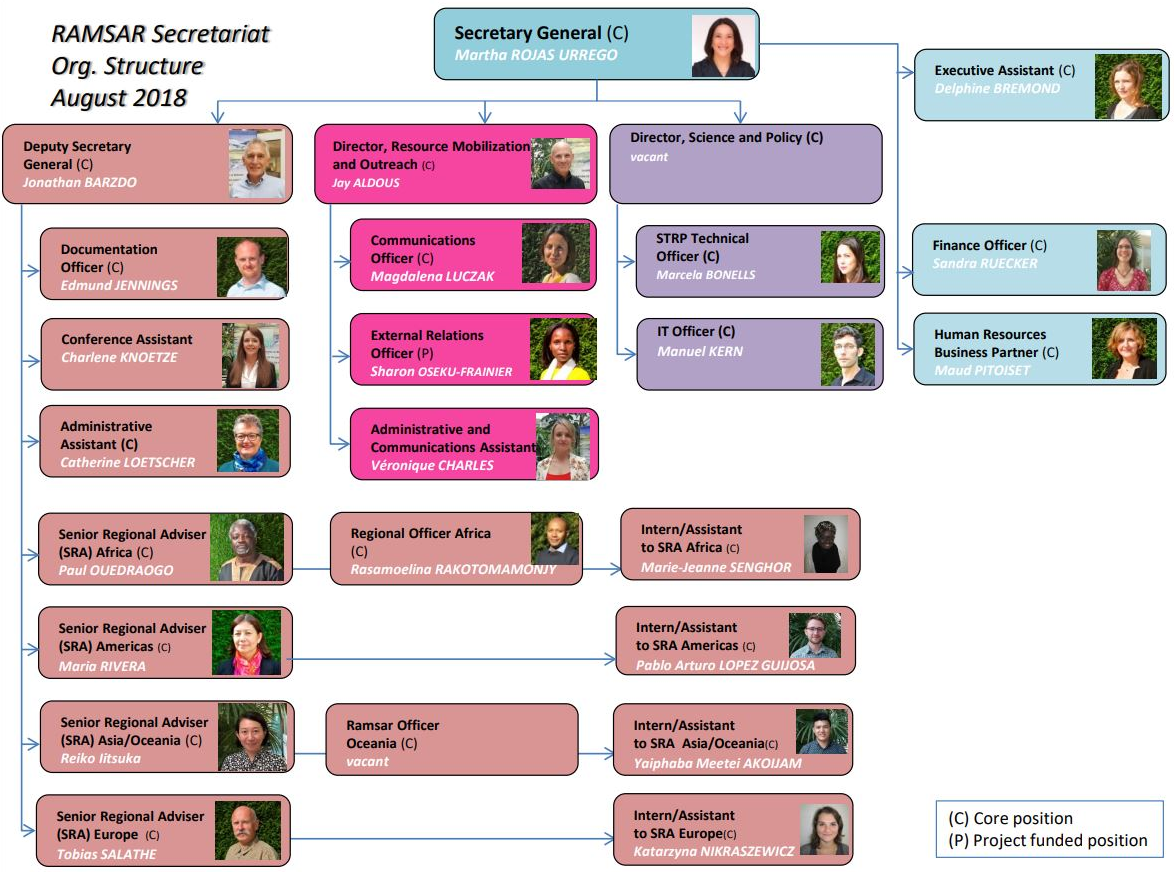 Anexo 3 Estados Financieros clave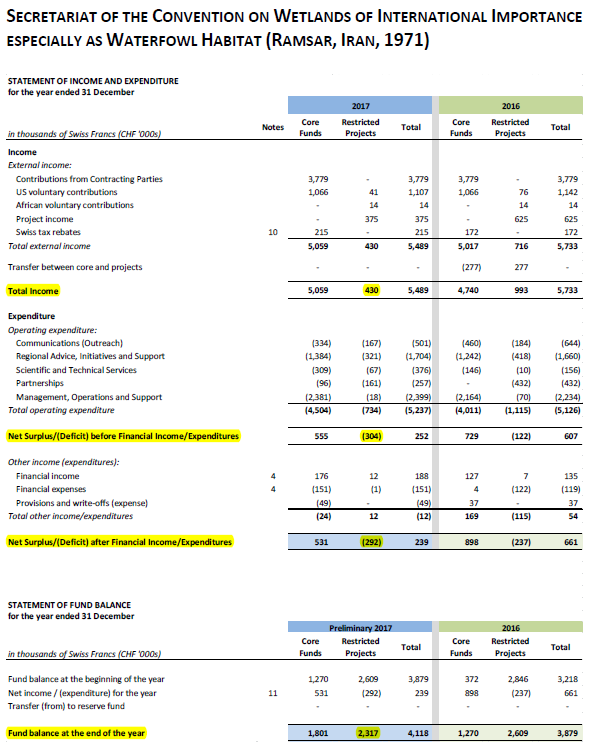 	Balance de situación (auditado) 	Informe del auditor, publicado solo en inglés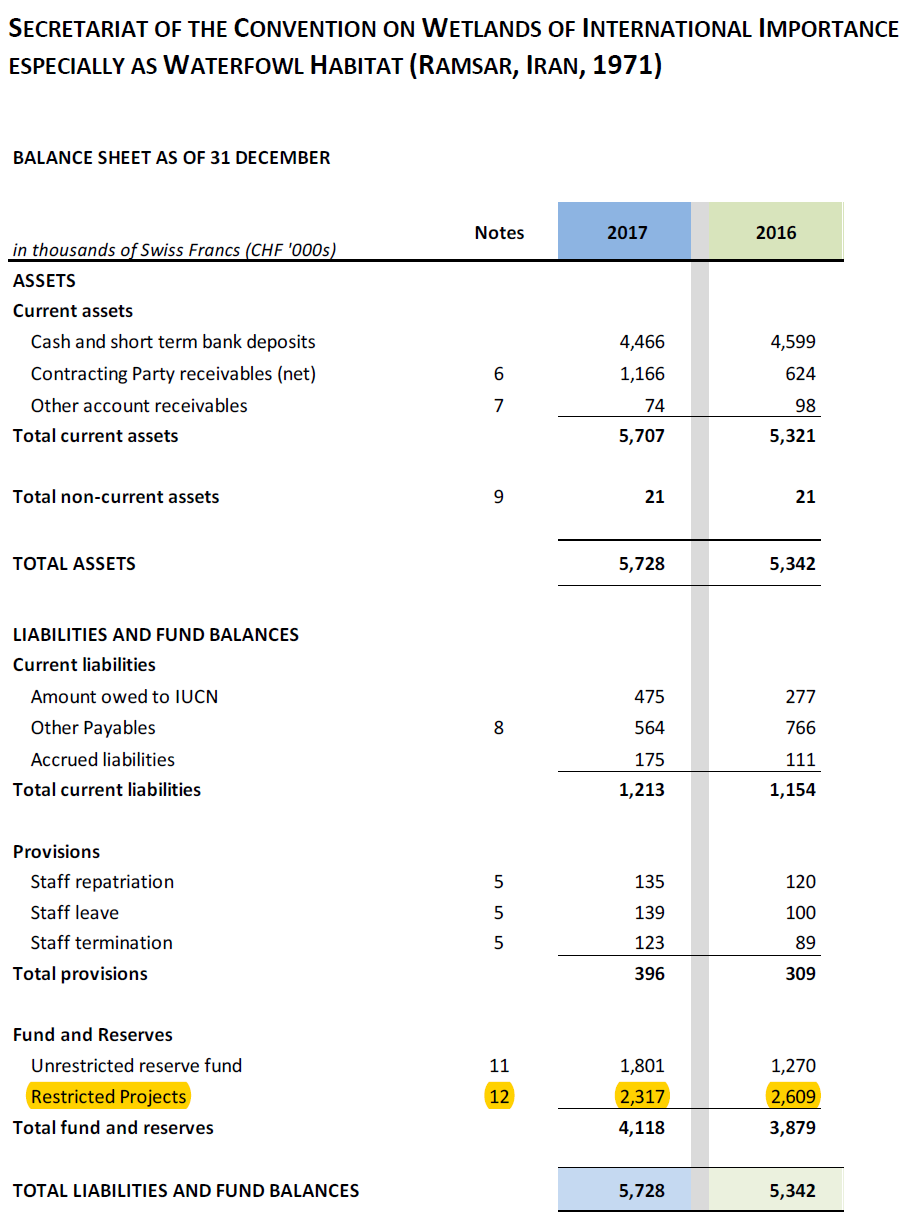 Anexo 4 Ejemplo de procedimiento de cierre de un proyecto financiado de los fondos complementarios, PNUDhttps://popp.undp.org/UNDP_POPP_DOCUMENT_LIBRARY/Public/FRM_Euro%20reporting%20guidelines_Revenue%20Management%20Better%20Practice%20Guide.pdfCierre de Proyectos:La gestión prudente de los proyectos no financiados con cargo al presupuesto básico incluye la presentación oportuna de informes precisos y el cierre del proyecto. El cierre de un proyecto empieza en el momento en que el trabajo se haya finalizado física y operativamente, o sea, cuando todos los servicios se hayan realizado y todos los productos se hayan entregado. El cierre se considera completo una vez concluidos todos los procedimientos administrativos relativos a las operaciones y todos los pagos financieros se hayan liquidado, y los saldos restantes no utilizados de los fondos se hayan reembolsado o transferido oportunamente a otros proyectos, conforme a lo acordado con los donantes.Cuanto más se tarde en proceder al cierre, más difícil resultará porque las personas responsables de gestionar las distintas áreas del proyecto pueden jubilarse o ser trasladadas. El director del proyecto puede estar atendiendo a otras prioridades y la documentación del proyecto puede llegar a perderse o ser destruida.A fin de evitar algunos de los problemas/deficiencias detectados con respecto al cierre de proyectos, se deben comprobar los siguientes puntos:El cierre del proyecto es un aspecto importante de la gestión de los acuerdos de contribución; por consiguiente, la dirección del proyecto debe velar por que el proyecto se cierre oportunamente.En primer lugar, se debe notificar a la Sección de Operaciones del cierre del proyecto. Los proyectos deben cerrarse en el plazo máximo de un año después de su finalización. Por consiguiente, todas las transacciones financieras finales tienen que registrarse en este plazo de gracia de un año. Cualquier cargo aplicado erróneamente debería ser transferido y cualquier déficit debería ser saldado.La división principal de supervisión debe velar por que los recursos del proyecto estén equilibrados (es decir, ingresos = gastos). Todo saldo no utilizado debe ser tratado de conformidad con los términos acordados con el donante o donantes. En caso de déficit, debe ser saldado y ajustado en consultas con el personal directivo. En ningún caso se debe cerrar un proyecto sin que los ingresos y los gastos estén equilibrados. En el caso de que hubiese fondos excedentes deben ser tratados conforme a los términos acordados. Si la oficina hubiese acordado reembolsar cualquier saldo “no utilizado”, se debería poner en contacto con la División de Contribuciones de la Sede con el fin de que se verifiquen los fondos excedentes y se determine la cuantía del pasivo relativo al reembolso a efectuar al donante. Una vez confirmado por OF, la oficina reembolsará los fondos excedentes a los donantes, con cargo a la cuenta de pasivo establecida por OF. El reembolso debería ser registrado antes de presentar el informe financiero final.Una vez finalizado el proyecto y se haya concluido el proceso contable, el funcionario responsable de proyectos cerrará el proyecto en Atlas.Se debería preparar un informe final, tanto narrativo como financiero, que será revisado y presentado al donante o donantes, una vez examinado por el funcionario designado y firmado por el Director de la Oficina. Se eliminará la nómina del personal de la cuenta del proyecto.Para más información, consúltese la Guía del Usuario del Programa. Miembros del Subgrupo de Finanzas del Comité Permanente de la Convención de Ramsar Martha Rojas Urrego, Secretaria General, RamsarJonathan Barzdo, Secretario General Adjunto, RamsarSandra Ruecker, Responsable de Finanzas, RamsarInger Andersen, Directora General de la UICNMiembros de la Oficina de la Directora GeneralMike Davis, Director Financiero, División de Finanzas Mundiales de la UICNJean Deong, Responsable de Servicios Financieros, División de Finanzas Mundiales de la UICN Yves Cerutti y Fanny Chapuis, Pricewaterhouse Coopers (PwC)Cuenta del presupuesto no básico R100100 Admin. Projecten miles de francos suizosHonorarios de gestión netos acumulados298Donante específico – a la espera de instrucciones del donante335Relacionado con actividades continuas (tales como el SISR)116Disponible para prioridades de la COP (Resolución XII.1)116Total saldo a 31 de diciembre de 2016865Cuentas2008200920102011201220132014201520162017TotalIngresos202317801322148619257052,0591,23172344213 696Gastos(2479)(1531)(1623)(1588)(2060)(1195)(1633)(2803)(1237)(734)(16 883)Transferencias Proyectos & Cargos Transversales146287326151(12)8157292872770 3006Descripción de las transferencias(de los fondos básicos a los fondos complementarios)Importe (en miles de francos suizos) Fondo de reserva y excedente anual del presupuesto básico909Importe neto destinado a Iniciativas Regionales822Servicio de información sobre sitios Ramsar (SISR) y Desarrollo del sitio web 551Grupo de Examen Científico y Técnico (GECT)308Todas las categorías restantes416Total3006 De los fondos básicos a los fondos complementarios (salvo indicación contraria)2008200920102011201220132014201520162017Total2008 Excedente fondos de reserva59592009 Fondos de reserva librados25252013 Asignación excedente fondos de reserva3663662014 Excedentes459459Iniciativas Regionales521211121519352120107120927De Iniciativas Regionales al presupuesto básico (105)(105)SISR y Desarrollo del sitio web174120140117551GECT36468730304040308Examen Científico8080Plan Estratégico SC46-233030Divulgación SG Campagne110110CECoP88Asociaciones de colaboración87142229Otros (al presupuesto básico) (15)(28)(43)Total 146287326151(12)81472928727703006Cuentas2008200920102011201220132014201520162017TotalSaldo inicial651141422212351221707625865Ingresos0342535002064107Gastos(46)(73)(18)(27)(19)(2)(223)1231220(163)Transferencias/Cargos transversales 9568716(94)5058495112(74)787Saldo final1141422212351221707625865795El incremento significativo de Transferencias Proyectos y Cargos Transversales en 2015 y 2016 se debía principalmente al cierre de un gran número de cuentas de proyectos antiguas e inactivas del Fondo Suizo para África. Estas transferencias fueron incluidas en el Apéndice A de 2015, como se puede ver en el gráfico siguiente. Tal y como se ha recomendado (recomendación 7), cualquier cambio en la aplicación de los fondos complementarios requiere la conformidad explícita del donante. Gráfico 3  Extracto del Informe del auditor, estados financieros 2015, Apéndice ADescripciónSaldo 20082008-2016 CambioSaldo 20162017CambioSaldo2017Saldo inicial a 1 de enero de 2007373737Honorarios de gestión netos2823426238299Donante específico, a la espera de instrucciones del donante (FEON) relativo al FSA03353356341 Relativo a actividades continuas (tales como el SISR)0116116(116)0Disponible para prioridades de la COP (Resolución XII.1) 21141160116Proyectos cerrados en 2017033Total66799865(70)795Cuentas2008200920102011201220132014201520162017TotalSaldo inicial2671953813914234024734161752Ingresos0319149907012512401200996Gastos(58)(112)(93)(58)(75)(54)(181)(80)(68)1(779)Transferencias / Cargos transversales(15)(20)(46)0(16)00(318)(17)(6)(436)Saldo final 195381391423402473416175249Descripción Importe (en miles de francos suizos)Saldo inicial a 1 de enero de 2008267Ingresos996Gastos(779)Transferencias Proyectos y Cargos Transversales (436)Saldo final a 31 de diciembre de 201749Descripción Importe (en miles de francos suizos)Honorarios de Gestión(47)Transferencia del FSA a Admin Project(341)Otros(48)Total 2008–2017(436)Cuentas2008200920102011201220132014201520162017TotalSaldo inicial501442357500507422318221181137Ingresos64154298158150100000834Gastos(104)(247)(181)(138)(221)(113)(98)(40)(44)1(1,185)Transferencias/Cargos Transversales(20)825(13)(13)(1)0000(13)Saldo final 442357500507422318221181137138DescripciónImporte (en miles de francos suizos)Saldo inicial a 1 de enero de 2008501Ingresos 2008–2017834Gastos 2008–2017(1185)Transferencias Proyectos/Cargos Transversales 2008–2017(13)Saldo final a 31 de diciembre de 2017138DescripciónImporte (en miles de francos suizos)Honorarios de Gestión(75)Transferencias a otros Proyectos del FPS abiertos (410)Transferencias de otros Proyectos del FPS 410Otras (Transferencias de otros Proyectos)62Total Transferencias / Cargos Transversales(13)Cuentas200920102011201220132014201520162017TotalSaldo inicial17132238819324949Ingresos6916171113170088Gastos(10)00(1)00000(11)Transferencias / Cargos transversales000(46)00000(46)Saldo final 13223881932494949Cuentas20162017TotalSaldo inicial0140Ingresos141529Gastos000Transferencias Proyectos / Cargos transversales022Saldo final143131Cuentas2008200920102011201220132014201520162017TotalSaldo inicial265281573585416090Ingresos81700320(24)04781162Gastos(29)(4)(13)(9)(4)0(19)(6)(18)(73)(174)Transferencias Proyectos / Cargos Transversales010000500250085Saldo final 5281535358542609098RecomendacionesPrioridadDirigida aRespuesta de la AdministraciónSituaciónCategoría de riesgoLa Secretaría debería plantear la adopción de términos normalizados para describir sus fondos: 'fondos básicos y complementarios' o fondos “de uso no restringido y de uso restringido'. BajaSecretaría GeneralConforme. Se presentará a la 57ª reunión del Comité Permanente para que se tome una decisión. En cursomayo de 2019FinancieroLa Secretaría debería permitir que los gestores de los programas tengan acceso al sistema de contabilidad financiera Navision a fin de facilitar el seguimiento de las transacciones financieras y los presupuestos de los proyectos financiados de los fondos complementarios y poder generar informes financieros desde el sistema de contabilidad oficial a fin de informar a los donantes. MediaSecretaría GeneralConforme. Ya se publicaron orientaciones en mayo de 2017; los procedimientos han sido reforzados. Se utiliza el sistema oficial de contabilidad para los informes a los donantes. Las medidas a tomar incluyen la provisión de la misma información a los Administradores como en la UICN.En cursomayo de 2019OperativoFinancieroLa Secretaría debería presentar el Apéndice A: Proyectos financiados de los fondos de uso restringido al Comité Permanente como un informe de gestión por separado y eliminarlo de los estados financieros de la Convención a partir del ejercicio fiscal de 2018. MediaSecretaría GeneralConforme. La recomendación se aplicará a los estados financieros de 2018. En cursodiciembre de 2018FinancieroGobernanzaLa Secretaría debería pedir al auditor externo que presente anualmente los estados financieros auditados y un documento informativo al Comité Permanente, a través del Subgrupo de Finanzas. MediaSecretaría GeneralConforme. Se presentará a la 57ª reunión del Comité Permanente para que se tome una decisión. En cursomayo de 2019GobernanzaFinancieroLa Secretaría debería:(i) desarrollar un proceso de autoevaluación de los controles internos; (ii) llevar a cabo una autoevaluación del sistema de control interno a nivel de entidad que debería incluir una evaluación a nivel de proceso de los fondos complementarios destinados a proyectos; y (iii) presentar la autoevaluación de los controles internos al Comité Permanente anualmente.AltaSecretaría GeneralConforme. Se lleva desde principios de 2017 trabajando con la UICN y los auditores externos para reforzar los controles internos y con respecto a la información que se va a presentar para que sea examinada por el Comité Permanente El marco establecido por la UICN en 2018 se presentará para que sea aprobado por el Subgrupo de Finanzas y posteriormente por la 57ª reunión del Comité Permanente; se desarrollará un proceso de autoevaluación de los controles internos y se llevará a cabo una autoevaluación anual con respecto a la entidad que se presentará al Comité Permanente. En cursoseptiembre de 2019OperativoFinancieroLa Secretaría debería desarrollar un procedimiento normalizado para la transferencia de fondos entre el presupuesto básico y el presupuesto no básico, e incluir un proceso de 'solicitud de aprobación de transferencia de fondos' que requiere la aprobación (se podría establecer como aprobación a posteriori) del Comité Permanente. MedaSecretaría GeneralConforme. La recomendación ha sido aplicado plenamente. Estas transferencias fueron suprimidas en 2017 y si fuesen necesarias, se requeriría la aprobación del Comité Permanente. Desde 2017, todos los saldos han sido comunicados al Comité Permanente, que ha aprobado su aplicación; las asignaciones aprobadas se incluyen en la presentación del presupuesto. Cumplida. Se aplicó plenamente en 2017. FinancieroLa Secretaría debería desarrollar un procedimiento normalizado para obtener el acuerdo del donante, por escrito, en caso de que se plantease cualquier cambio con respecto a la aplicación de los fondos básicos, incluyendo las transferencias al centro de costos del presupuesto básico.AltaSecretaría GeneralConforme. La recomendación ha sido aplicada plenamente. A partir de mayo de 2017, en todos los informes a los donantes se comunican los saldos y se solicita autorización para su uso. Las instrucciones que se han emitido se integrarán en un Procedimiento Operativo Normalizado. Cumplida. Se aplicó plenamente en mayo de 2017. OperativoFinancieroLa Secretaría debería: (i) calcular y cargar los honorarios de gestión pendientes de años anteriores a los proyectos financiados de los fondos complementarios, siempre que sea posible; (ii) desarrollar un proceso para garantizar que los honorarios de gestión se facturen períodicamente, como mínimo, anualmente, de conformidad con los acuerdos con los donantes; y (iii) desarrollar y aplicar un método normalizado de recuperación de costos con respecto a los Honorarios de Gestión.MediaResponsable de FinanzasConforme. La recomendación ya ha sido aplicada parcialmente: los honorarios de gestión reconocidos ya se han cobrado y se ha implantado un proceso para el cobro anual de los honorarios de gestión. La 54ª reunión del Comité Permanente ha proporcionado orientaciones a la Secretaría. Se va a desarrollar un método normalizado que se presentará a la 57ª reunión del Comité Permanente para que se tome una decisión al respecto. En cursojunio de 2019OperativoLa Secretaría debería desarrollar un procedimiento de cierre de proyecto para los proyectos financiados de los fondos complementarios. Tal procedimiento debería incluir el cierre oportuno del proyecto (por ejemplo, en el plazo de un año después de la finalización del proyecto) y la preparación de un informe final, tanto narrativo como financiero, que debería ser examinado y presentado al donante. Todo saldo no utilizado deberia ser tratado conforme a los términos acordados con el donante o donantes (por ejemplo, reembolso acordado de todo saldo 'no utilizado'). AltaSecretaría GeneralConforme. La recomendación ya ha sido aplicada parcialmente: ya se han publicado instrucciones y los saldos no utilizados se comunican debidamente desde 2017. La Secretaría incluirá formalmente el procedimiento de cierre de proyectos en los Procedimientos Operativos Normalizados que se están preparando. En curso julio de 2019FinancieroLa Secretaría debería mejorar la calidad de los informes finales e informes sobre progresos proporcionados a los donantes con respecto a los proyectos financiados con cargo al Fondo de pequeñas subvenciones para África (N de la T: sic, en original), incluyendo información narrativa y financiera sobre las actividades llevadas a cabo y financiadas de sus contribuciones. Antes de emitir el informe, la información financiera debería ser examinada y validada por el Responsable de Finanzas. Los informes finales deberían ser presentados oportunamente (por ejemplo, en el plazo de un año después del cierre del proyecto). Todo saldo no utilizado deberia ser tratado conforme a los términos acordados con el donante o donantes. A fin de procurar una mayor calidad de los informes, estos deberían ser revisados por pares antes de ser presentados al donante o donantes. Se debería plantear la posibilidad de implantar un formato/modelo común de informe al donante para todos los proyectos no financiados del presupuesto básico. AltaSecretaría GeneralConforme. La recomendación ya ha sido aplicada parcialmente: se publicaron instrucciones en noviembre de 2017 y junio de 2018, los informes financieros han sido preparados o revisados por el Responsable de Finanzas y desde mayo de 2017, todos los saldos han sido tratados de conformidad con los acuerdos formalizados con los donantes. El trabajo restante consiste en el posible desarrollo de modelos de informes a los donantes que se estudiarán conjuntamente con la UICN. En curso marzo de 2019OperativoFinanciero